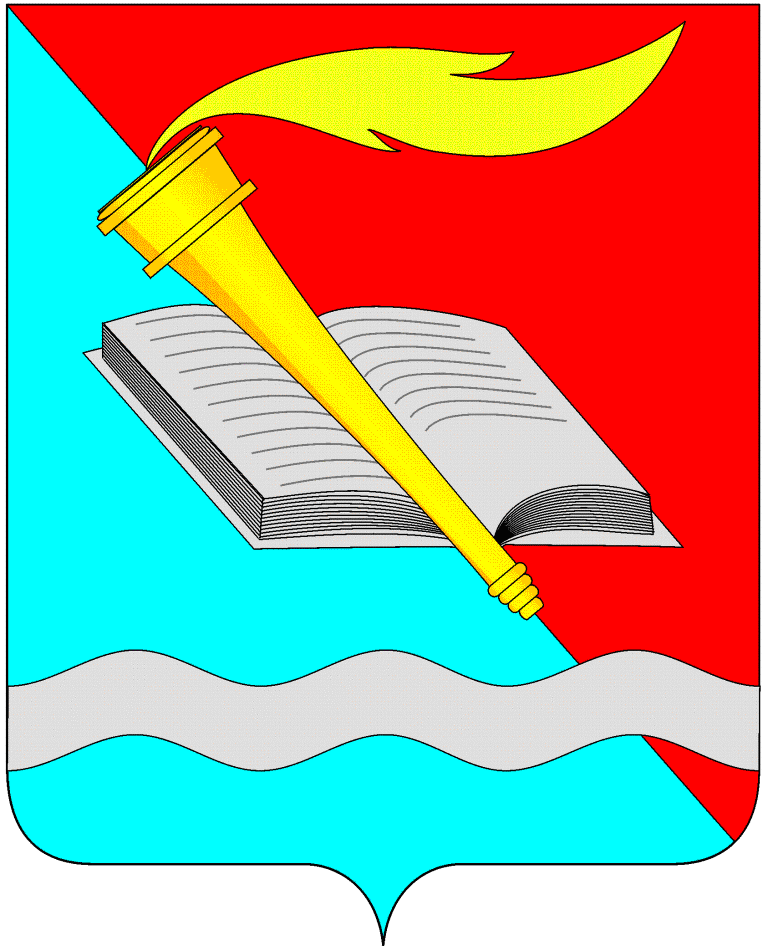 АДМИНИСТРАЦИЯ ФУРМАНОВСКОГО МУНИЦИПАЛЬНОГО РАЙОНА ПОСТАНОВЛЕНИЕ от                  2018г                                                                                        №   г. Фурманов Об утверждении положения о конкурсной комиссии по проведению открытого конкурса на право получения свидетельства об осуществлении перевозок по одному или нескольким муниципальным маршрутам регулярных перевозок по нерегулируемым тарифам  на территории Фурмановского муниципального района Ивановской области          В целях организации транспортного обслуживания населения на маршрутах, составляющих маршрутную сеть муниципального образования Фурмановский муниципальный район Ивановской области, руководствуясь Федеральным законом от  № 131-ФЗ «Об общих принципах организации местного самоуправления в Российской Федерации», Федеральным законом от  № 135-ФЗ «О защите конкуренции», Федеральным законом от  № 196-ФЗ «О безопасности дорожного движения», Федеральным законом от  № 220-ФЗ «Об организации регулярных перевозок и багажа автомобильным транспортом в Российской Федерации и о внесении изменений в отдельные законодательные акты Российской Федерации», постановлением Правительства Российской Федерации от  № 112 «Об утверждении Правил перевозок пассажиров и багажа автомобильным транспортом и городским наземным электрическим транспортом», Уставом Фурмановского муниципального района Ивановской области, администрация Фурмановского муниципального района постановляет:1. Создать конкурсную комиссию по проведению открытого конкурса на право получения свидетельства об осуществлении перевозок по одному или нескольким муниципальным маршрутам регулярных перевозок по нерегулируемым тарифам  на территории Фурмановского муниципального района Ивановской области (прилагается).2. Утвердить Положение о конкурсной комиссии по проведению открытого конкурса на право получения свидетельства об осуществлении перевозок по одному или нескольким муниципальным маршрутам регулярных перевозок по нерегулируемым тарифам  на территории Фурмановского муниципального района Ивановской области (прилагается).3. Разместить настоящее постановление на официальном сайте администрации Фурмановского муниципального района и опубликовать в официальном издании "Вестник администрации Фурмановского муниципального района и Совета Фурмановского муниципального района".4. Отменить постановление администрации Фурмановского муниципального района от  № 857 «Об утверждении положения о конкурсной комиссии по проведению конкурсного отбора на право заключения договора по организации регулярных перевозок пассажиров и багажа автомобильным транспортом в пригородном сообщении на территории Фурмановского муниципального района» 5.  Настоящее постановление вступает в силу с момента его подписания.6. Контроль за выполнением постановления оставляю за собой.Врип главы Фурмановского муниципального района                                                    Р.А.Соловьев                                                                                                  Приложение № 1
                                                                                                              к постановлению
                                                                                                             Администрации Фурмановского                                                                                                  муниципального района
                                                                                                             от               . №   Состав
конкурсной комиссии по проведению открытого конкурса на право получения свидетельства об осуществлении перевозок по одному или нескольким муниципальным маршрутам регулярных перевозок по нерегулируемым тарифам  на территории Фурмановского муниципального района Ивановской области                                                                                               Приложение № 2
                                                                                                           к постановлению
                                                                                                           Администрации Фурмановского                                                                                               муниципального района
                                                                                                           от                     . № ПоложениеО конкурсной комиссии по проведению открытого конкурса на право получения свидетельства об осуществлении перевозок по одному или нескольким муниципальным маршрутам регулярных перевозок по нерегулируемым тарифам  на территории Фурмановского муниципального района Ивановской  области
1. Настоящее Положение определяет порядок деятельности конкурсной комиссии по проведению открытого конкурса на право получения свидетельства об осуществлении перевозок по одному или нескольким муниципальным маршрутам регулярных перевозок по нерегулируемым тарифам  на территории Фурмановского муниципального района Ивановской области  (далее - Конкурсная комиссия).2. Конкурсная комиссия формируется в целях обеспечения проведения открытых конкурсов на право получения свидетельства об осуществлении перевозок по одному или нескольким муниципальным маршрутам регулярных перевозок по нерегулируемым тарифам  на территории Фурмановского муниципального района  Ивановской области (далее - Конкурс).3. Деятельность Конкурсной комиссии осуществляется в соответствии с Федеральным законом от  № 220-ФЗ "Об организации регулярных перевозок пассажиров и багажа автомобильным транспортом и городским наземным электрическим транспортом в Российской Федерации и о внесении изменений в отдельные законодательные акты Российской Федерации", а также настоящим Положением.4. Создание, порядок работы, а также состав (изменение состава) Конкурсной комиссии утверждается постановлением Администрации Фурмановского муниципального района.5. Решения Конкурсной комиссии служат основой для выдачи юридическим лицам, индивидуальным предпринимателям и участникам договора простого товарищества свидетельств об осуществлении перевозок по маршруту регулярных перевозок и карт маршрута регулярных перевозок.Конкурсная комиссия:1) осуществляет процедуру вскрытия конвертов с конкурсными заявками и их рассмотрение;2) принимает решение о допуске претендента к участию в Конкурсе и признании его участником Конкурса либо об отказе в допуске к участию в Конкурсе;3) проводит Конкурс и оформляет его результаты;4) в случае необходимости создает рабочие группы для проведения оценки (экспертизы) поданных конкурсных заявок с правом привлечения экспертов и специалистов для их проведения;5) определяет победителя Конкурса;6) взаимодействует по вопросам своей компетенции с организатором Конкурса.6. Состав Конкурсной комиссии формируется на основании предложений отдела экономического развития  и торговли администрации Фурмановского муниципального района.Заместитель главы Администрации Фурмановского муниципального района, осуществляющий координацию в сфере организации создания условий для предоставления транспортных услуг населению и организации транспортного обслуживания населения Фурмановского муниципального района, представители отдела экономического развития  и торговли администрации Фурмановского муниципального района в состав Конкурсной комиссии включаются в обязательном порядке.7. Ответственность за организационно-документационное обеспечение работы Конкурсной комиссии, а также соблюдение регламента и сроков проведения Конкурсов, установленных постановлением администрации Фурмановского муниципального района  от_________  2018  № ____ «Об утверждении порядка организации и проведения открытого конкурса на право получения свидетельства об осуществлении перевозок по одному или нескольким муниципальным маршрутам регулярных перевозок по нерегулируемым тарифам  на территории Фурмановского муниципального района Ивановской области» несет отдел экономического развития и торговли администрации Фурмановского муниципального района.
            8. Конкурсная комиссия состоит из председателя, заместителя председателя, секретаря Конкурсной комиссии и не менее пяти членов Конкурсной комиссии.9. Председатель Конкурсной комиссии проводит заседания Конкурсной комиссии, оглашает на Конкурсной комиссии вопросы, рассматриваемые в рамках компетенции данного коллегиального органа, объявляет победителя Конкурса, а также осуществляет руководство Конкурсной комиссией.10. На время отсутствия председателя Конкурсной комиссии его обязанности исполняет заместитель председателя Конкурсной комиссии.11. Члены Конкурсной комиссии:- присутствуют на заседаниях Конкурсной комиссии;- вносят предложения в рамках осуществляемой Конкурсной комиссией компетенции.12. Подготовка заседаний Конкурсной комиссии и документирование ее деятельности возлагается на секретаря Конкурсной комиссии.13. Конкурсная комиссия при осуществлении своей деятельности вправе запрашивать сведения, необходимые для проверки достоверности документов и информации, представленных участниками Конкурса.14. Заседание Конкурсной комиссии считается правомочным, если на нем присутствует не менее половины от общего числа членов Конкурсной комиссии. Секретарь Конкурсной комиссии участие в голосовании не принимает.15. Решение принимается простым большинством голосов присутствующих на заседании членов Конкурсной комиссии. При равенстве голосов голос председателя Конкурсной комиссии является решающим.16. Решение Конкурсной комиссии оформляется протоколом, который подписывают все присутствующие на заседании члены Конкурсной комиссии.Двоеглазов А.М. Зам.главы администрации Фурмановского муниципального района, начальник финансового отдела, председатель комиссииГорбачева Л.Г.Начальник отдела экономического развития и торговли администрации Фурмановского муниципального района, заместитель председателяДмитриева И.Ю. Ведущий специалист отдела экономического развития и торговли администрации Фурмановского муниципального района, секретарь комиссииЧлены комиссии:Смирнова Я.В. Начальник юридического отделаЩепалов М.А. Начальник отдела ЖКХ и благоустройства администрации Фурмановского муниципального районаКомиссарова Н.А.Зам. начальника финансового отдела администрации Фурмановского муниципального района, начальник бюджетного отдела Устинова Ю.В. Главный специалист отдела экономического развития и торговли администрации Фурмановского муниципального районаЕршова А.И.Главный специалист отдела экономического развития и торговли администрации Фурмановского муниципального района